Об утверждении муниципальной Программы «Повышение качества образования в школах с низкими результатами и в школах, функционирующих в неблагоприятных социальных условиях»В целях повышения качества образования в школах с низкими результатами и в школах, функционирующих в неблагоприятных социальных условиях (МБОУ СОШ с.Марьино-Николаевка, МБОУ ОШ с.Тульское, МБОУ СШ с.Борки, МБОУ ОШ с.Казинка), в соответствии с приказом Управления образования и науки Липецкой области от 01.03.2018 г. №184 «О реализации мероприятия 21 «Повышение качества образования в школах с низкими результатами обучения и в школах, функционирующих в неблагоприятных социальных условиях, путем реализации региональных проектов и распространения их результатов» государственной программы Липецкой области развитее образования Липецкой области» в 2018 году», от 30.03.2018 года № 358 « Об утверждении реестра школ с низкими результатами школ, функционирующих в сложных социальных условиях в рамках реализации мероприятия21 государственной программы Липецкой области «Развития образования Липецкой области» в 2018году», приказа отдела образования от 16.04.2018 года № 228 «Об участии в  реализации мероприятия 21 « Повышение качества образования в школах с низкими результатами и в школах, функционирующих в неблагоприятных социальных условиях, путем реализации региональных проектов и распространение их результатов» государственной программы Липецкой области «Развитие образования Липецкой области в 2018 году»,ПРИКАЗЫВАЮ:1.Утвердить муниципальную программу «Повышение качества образования в школах с низкими результатами и в школах, функционирующих в неблагоприятных социальных условиях» (Приложение 1).2.Контроль за исполнением настоящего приказа возложить на Бородкину Т.Н., заместителя начальника отдела образования.Начальник                                                                              В.С.ЛесныхПриложение к приказу от 23.04.2018 года № 262  «Согласовано»Председатель муниципального общественного Совета по развитию образования Тербунского муниципального района__________________ (С.В.Волкова)Муниципальная программа«Повышение качества образованияв школах с низкими результатами и в школах, функционирующих в неблагоприятных социальных условиях» в 2018 годуРаздел 1 Паспорт ПрограммыРаздел 2. Анализ проблемы обеспечения качества образования в МОСЗадача обеспечения качественного образования и  равного доступа к нему для всех детей, независимо от места жительства, социального, культурного и экономического уровня их семей – одна из главных в современном образовании.   Анализ состояния качества образования в школах Тербунского муниципального района  позволил выявить следующие проблемы:  изменение качественных показателей успеваемости учащихся в течение последних трёх лет; недостаточная мотивация участников образовательного процесса (учителей, учеников и их родителей) на его качество; наличие школ, имеющих низкие результаты, и школ, находящихся в социально - неблагоприятных условиях (МБОУ СОШ с.Марьино-Николаевка, МБОУ ОШ с.Тульское, МБОУ СШ с.Борки, МБОУ ОШ с.Казинка). Причины далеко не всегда зависят от самих школи связаны с их внутренней политикой (слабое руководство, недостаточная квалификация педагогов и т.п.). Зачастую низкие результаты во многом определяются проблемным социальным контекстом, в котором находится школа. Такие школы, как правило, располагаются в экономически слабо развитых территориях со слабым кадровым ресурсом, в них обучаются дети из наименее благополучных социальных слоев.В основе неуспеха каждой «слабой» школы лежит уникальная комбинация ее собственных причин. Поэтому важно проводить комплексный анализ факторов, обусловливающих низкие результаты, и формулировать адресные меры поддержки. Так, например, на протяжении последних трех лет в МБОУ ОШ с.Тульское есть проблема с укомплектованностью педагогическими кадрами. Проблема решается за счет переподготовки других специалистов, но предстоит работа по повышению их профессионального мастерства. У педагогов во всех  «слабых»  школахотмечается недостаточная компетентность в вопросах выстраивания коммуникаций с родителями детей с особыми образовательными потребностями (не могут убедить родителей, что их детям необходимо пройти ПМПК и обучаться по адаптированной программе) – отсюда низкие результаты, т.к. не выстроена правильная образовательная траектория для таких детей. У отдельных педагогов недостаточно развито целеполагание, деятельностный подход.	Кроме того, неуспешность школ в обеспечении качественного образования для всех категорий обучающихся связаны с:— отсутствием механизмов проектирования и реализации программ перевода в режим эффективного функционирования;— недостаточной методологической, технологической готовностью руководителей образовательных организаций, обеспечивающей переход школ в режим эффективного функционирования;— отсутствием в данных школах комплексных моделей учительского роста, обеспечивающих восполнение предметных, методических, психолого-педагогических дефицитов педагогов;— низкой включенностью педагогов школ в сетевые педагогические сообщества, позволяющие обеспечить непрерывное профессиональное развитие педагогов.Настоящая программа ориентирована на определение для каждой изуказанныхшкол адресной программы мероприятий, нацеленной на развитие образовательного учреждения и повышение качества образования, на развитие потенциала, обеспечение ресурсов для достижения улучшений.Перспективы повышения качества образования в школах связаны с реализацией моделей учительского роста, внедрением эффективных педагогических технологий, развитием школьной образовательной среды и повышением эффективности управления образовательными организациями.Цели программы- формирование системы образования, обеспечивающей ее максимальную доступность и качество для каждого ребенка независимо от его местожительства и социального статуса семьи, создание механизмов реализации потенциала образования как социального лифта;- повышение эффективности системы управления качеством образования в общеобразовательных организациях;-повышение качества образования в МБОУ СОШ с.Марьино-Николаевка, МБОУ ОШ с.Тульское, МБОУ СШ с.Борки, МБОУ ОШ с.Казинка,способствующего успешной социализации выпускников и формированию благоприятного общественного мнения о качестве предоставляемых образовательных услуг;-повышение качества образовательных результатов обучающихся МБОУ СОШ с.Марьино-Николаевка, МБОУ ОШ с.Тульское, МБОУ СШ с.Борки, МБОУ ОШ с.Казинка;- повышение качества математического образования, создание единого образовательного пространства и педагогического сопровождения.Задачи Программы:- Информационное, аналитическое и экспертное обеспечение проведение мониторингов по вопросам качества образования; - Создание условий для выравнивания возможностей доступа обучающихся к современным условиям обучения и образовательным ресурсам в соответствии с ФГОС ОО;- Разработка и внедрение муниципальной организационно-функциональной модели сетевого взаимодействия образовательных организаций, направленной на поддержку и обеспечение качества образования в школах района, выпускники которых показывают стабильно низкие образовательные результаты, и в школах, функционирующих в неблагоприятных социальных условиях;- Создание условий для профессионального роста педагогических работников (в рамках функционирования ММУР);- Развитие механизмов государственно-общественного управления (в рамках функционирования МСОКО);- Разработка модели мониторинга качества знаний по математике в 5-11 классах;- Диссеминация опыта по повышению качества обучения учащихся с опорой на результаты мониторинга и обеспечение различных индивидуальных траекторий с учетом возможностей, способностей и интересов каждого ученика;- Организация эффективной работы с обучающимися испытывающими сложности в освоении ООП.Основные показатели (индикаторы):— доля школ с низкими результатами обучения и школ, функционирующих в неблагоприятных социальных условиях, в которых обеспечены условия равного доступа к получению качественного общего образования каждого ребенка независимо от места жительства, социального статуса и материального положения семей, в том числе с использованием дистанционных образовательных технологий, в общем количестве таких организаций- 100%;—доля педагогических работников образовательных организаций, прошедших переподготовку или повышение квалификации по актуальным вопросам повышения качества образования обучающихся в соответствии с ФГОС ООО, в общей численности педагогических работников, работающих в данных образовательных организациях- 100%;—доля обучающихся школ, функционирующих в неблагоприятных условиях, успешно сдавших итоговую государственную аттестацию, в общей численности обучающихся из данных школ, прошедших государственную итоговую аттестацию-89%;— доля выпускников, получивших по итогам ЕГЭ по обязательным предметам количество баллов выше минимального порога, установленного Рособнадзором (100%);— доля обучающихся, вовлеченных в участие в школьном этапе Всероссийской олимпиады школьников;( не менее 30%)— 100% укомплектованность образовательных учреждений педагогическими кадрами. Ожидаемые результаты- увеличится доля школ, улучшивших свои результаты;— создание в муниципалитете современной модели поддержки школ с низкими результатами обучения и школ, функционирующих в неблагоприятных социальных условиях, включающей в себя механизмы финансовой  и научно-методической поддержки таких школ с учетом особенностей их функционирования—будут сформированы инструменты и ресурсы поддержки школ с низкими результатами обучения и школ, функционирующих в неблагоприятных социальных условиях, за счет использования  передового педагогического опыта руководящих и педагогических работников, сетевого взаимодействия ОО, дистанционных образовательных технологий;—создание и успешная  реализация муниципальной системы учительского роста;—сформированы межшкольные проблемные группы педагогов по вопросам эффективного преподавания;—обеспечен комплексный мониторинг качества образования в школах с низкими результатами обучения и школах, функционирующих в неблагоприятных социальных условиях;-осуществленоповышение качества образования за счет реализации программ перевода школ, работающих в сложных социальных условиях, в том числе показывающих низкие образовательные результаты, в эффективный режим функционирования;—снижена доля обучающихся, не освоивших основную общеобразовательную программу.Методологическое и инструментальное обеспечение программы предусматриваетвнедрение новых механизмов и инструментов, позволяющих идентифицировать образовательные организации, которые требуют методической поддержки. Разработка и внедрение подобных механизмов и инструментов в региональную практику управления и оценки качества образования создает возможность для принятия обоснованных решений, опирающихся на мониторинговые данные; целенаправленного распределения ресурсов; анализа результатов реализации предпринимаемых мер и справедливой оценки качества работы школ, директоров, педагогических коллективов и результатов. Диссеминация опыта разработки и реализации программ перевода образовательных организаций в эффективный режим функционирования и механизмов повышения качества образования при организации образовательной деятельности со сложным контингентом обучающихся позволит обеспечить условия для получения качественного образования в школах района. Реализация Программы основывается на:— формировании инфраструктуры поддержки школ и учителей, работающих в сложных социальных условиях (сетевое взаимодействие школ); — включении в работу всех уровней управления, образовательных организаций, социального окружения школ, их согласованные действия и межуровневое взаимодействие; — стратегическом характере планирования работы, ориентацию не только на актуальную ситуацию, но на развитие потенциала, обеспечение ресурсов для достижения улучшений;  — дифференциацию инструментов поддержки в соответствии с особенностями контекста и актуальной ситуации школ. Реализация Программы предполагает:—консультационное сопровождение программ развития школ с низкими образовательными результатами и школ, функционирующих в неблагоприятных социальных условиях;—разработка адресных мероприятий по поддержке образовательных организаций, работающих в сложных социальных условиях, демонстрирующих низкие образовательные результаты;—поддержка проектов партнерства школ с низкими образовательными результатами с ведущими школами, включающих обмен опытом администрации и педагогов, взаимопосещение уроков с обсуждениями;—поддержка проектов взаимодействия школ с низкими образовательными результатами с учреждениями дополнительного образования детей, культуры и спорта;—поддержка школ, работающих в сложных социальных условиях в разработке и реализации программ вовлечения семей в образование детей, показывающие низкие результаты, включая посещение педагогами семей, проведение консультаций для семей;—разработка и реализация комплексного плана по повышению качества математического образования;—организационно-методическое сопровождение деятельности базовых площадок;—диссеминация лучших муниципальных образовательных практик на базе общеобразовательных организаций, показывающих высокие результаты;—изучение, обобщение и распространение инновационного опыта общеобразовательных организаций и педагогов по реализации ФГОС;—организационно-методическое сопровождение работы проблемных, творческих групп педагогических работников по актуальным вопросам образования;—организационно-методическое сопровождение деятельности районных предметных методических объединений;—подготовка и проведение практических семинаров, практикумов для учителей-предметников по теме «Анализ типичных ошибок при сдаче государственной итоговой аттестации»;— наращивание педагогического и управленческого потенциала образовательных организаций, включенных в систему поддержки школ, работающих в сложных социальных контекстах; — принятие управленческих решений на основе данных мониторинга изменений, происходящих в ходе реализации программы, и её результатов; — сочетание мер поддержки школ, участниц Программы, с их ответственностью за повышение эффективности своей деятельности и качества образования; — повышение качества образования за счет внедрения успешных моделей и стратегий перевода школ в эффективный режим функционирования, реализации программ повышения качества образования. При реализации программы проводятся мониторинги:— мониторинг учебных/внеучебных достижений обучающихся;—мониторинг качества образования в ОО;—аналитическое обобщение результатов ГИА, ВПР.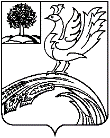 ОТДЕЛ ОБРАЗОВАНИЯАДМИНИСТРАЦИИТЕРБУНСКОГО МУНИЦИПАЛЬНОГО РАЙОНАП Р И К А ЗОТДЕЛ ОБРАЗОВАНИЯАДМИНИСТРАЦИИТЕРБУНСКОГО МУНИЦИПАЛЬНОГО РАЙОНАП Р И К А ЗОТДЕЛ ОБРАЗОВАНИЯАДМИНИСТРАЦИИТЕРБУНСКОГО МУНИЦИПАЛЬНОГО РАЙОНАП Р И К А ЗОТДЕЛ ОБРАЗОВАНИЯАДМИНИСТРАЦИИТЕРБУНСКОГО МУНИЦИПАЛЬНОГО РАЙОНАП Р И К А ЗОТДЕЛ ОБРАЗОВАНИЯАДМИНИСТРАЦИИТЕРБУНСКОГО МУНИЦИПАЛЬНОГО РАЙОНАП Р И К А ЗОТДЕЛ ОБРАЗОВАНИЯАДМИНИСТРАЦИИТЕРБУНСКОГО МУНИЦИПАЛЬНОГО РАЙОНАП Р И К А ЗОТДЕЛ ОБРАЗОВАНИЯАДМИНИСТРАЦИИТЕРБУНСКОГО МУНИЦИПАЛЬНОГО РАЙОНАП Р И К А Зот 23.04.2018 г. от 23.04.2018 г. №262262с. Тербуныс. Тербуныс. ТербуныНаименование программыОсновные разработчики программыОтдел образования администрации Тербунского муниципального района Липецкой области.Основные исполнители программыобразовательные организации (МБОУ СОШ с.Марьино-Николаевка, МБОУ ОШ с.Тульское, МБОУ СШ с.Борки, МБОУ ОШ с.Казинка). Цель программы- формирование системы образования, обеспечивающей ее максимальную доступность и качество для каждого ребенка независимо от его местожительства и социального статуса семьи, создание механизмов реализации потенциала образования как социального лифта;- повышение эффективности системы управления качеством образования в общеобразовательных организациях;-повышение качества образования в МБОУ СОШ с.Марьино-Николаевка, МБОУ ОШ с.Тульское, МБОУ СШ с.Борки, МБОУ ОШ с.Казинка,способствующего успешной социализации выпускников и формированию благоприятного общественного мнения о качестве предоставляемых образовательных услуг;-повышение качества образовательных результатов обучающихся МБОУ СОШ с.Марьино-Николаевка, МБОУ ОШ с.Тульское, МБОУ СШ с.Борки, МБОУ ОШ с.Казинка;-повышение качества математического образования, создание единого образовательного пространства и педагогического сопровождения.Задачи программы- Информационное, аналитическое и экспертное обеспечение проведение мониторингов по вопросам качества образования; - Создание условий для выравнивания возможностей доступа обучающихся к современным условиям обучения и образовательным ресурсам в соответствии с ФГОС ОО;- Разработка и внедрение муниципальной организационно-функциональной модели сетевого взаимодействия образовательных организаций, направленной на поддержку и обеспечение качества образования в школах района, выпускники которых показывают стабильно низкие образовательные результаты, и в школах, функционирующих в неблагоприятных социальных условиях;- Создание условий для профессионального роста педагогических работников (в рамках функционирования ММУР);-Развитие  механизмов государственно-общественного управления (в рамках функционирования МСОКО);- Разработка модели мониторинга качества знаний по математике в 5-11 классах;- Диссеминация опыта по повышению качества обучения учащихся с опорой на результаты мониторинга и обеспечение различных индивидуальных траекторий с учетом возможностей, способностей и интересов каждого ученика; - Организация эффективной работы с обучающимися испытывающими сложности в освоении ООП.Основные показатели (индикаторы)— доля школ с низкими результатами обучения и школ, функционирующих в неблагоприятных социальных условиях, в которых обеспечены условия равного доступа к получению качественного общего образования каждого ребенка независимо от места жительства, социального статуса и материального положения семей, в том числе с использованием дистанционных образовательных технологий, в общем количестве таких организаций- 100%;—доля педагогических работников образовательных организаций, прошедших переподготовку или повышение квалификации по актуальным вопросам повышения качества образования обучающихся в соответствии с ФГОС ООО, в общей численности педагогических работников, работающих в данных образовательных организациях- 100%;—доля обучающихся школ, функционирующих в неблагоприятных условиях, успешно сдавших итоговую государственную аттестацию, в общей численности обучающихся из данных школ, прошедших государственную итоговую аттестацию-89%;— доля выпускников, получивших по итогам ЕГЭ по обязательным предметам количество баллов выше минимального порога, установленного Рособнадзором (100%);— доля обучающихся, вовлеченных в участие в школьном этапе Всероссийской олимпиады школьников;( не менее 30%)— 100% укомплектованность образовательных учреждений педагогическими кадрами. Срок реализации программы2018 год.Механизм реализации программы—консультационное сопровождение программ развития школ с низкими образовательными результатами и школ, функционирующих в неблагоприятных социальных условиях;—разработка адресных мероприятий по поддержке образовательных организаций, работающих в сложных социальных условиях, демонстрирующих низкие образовательные результаты;—поддержка проектов партнерства школ с низкими образовательными результатами с ведущими школами, включающих обмен опытом администрации и педагогов, взаимопосещение уроков с обсуждениями;—поддержка проектов взаимодействия школ с низкими образовательными результатами с учреждениями дополнительного образования детей, культуры и спорта;—поддержка школ, работающих в сложных социальных условиях в разработке и реализации программ вовлечения семей в образование детей, показывающие низкие результаты, включая посещение педагогами семей, проведение консультаций для семей;—разработка и реализация комплексного плана по повышению качества математического образования;Ожидаемые результаты реализации- увеличится доля школ, улучшивших свои результаты;— создание в муниципалитете современной модели поддержки школ с низкими результатами обучения и школ, функционирующих в неблагоприятных социальных условиях, включающей в себя механизмы финансовой  и научно-методической поддержки таких школ с учетом особенностей их функционирования—будут сформированы инструменты и ресурсы поддержки школ с низкими результатами обучения и школ, функционирующих в неблагоприятных социальных условиях, за счет использования  передового педагогического опыта руководящих и педагогических работников, сетевого взаимодействия ОО, дистанционных образовательных технологий;—создана и успешно реализуется муниципальная система учительского роста;—сформированы межшкольные проблемные группы педагогов по вопросам эффективного преподавания;—обеспечен комплексный мониторинг качества образования в школах с низкими результатами обучения и школах, функционирующих в неблагоприятных социальных условиях;-осуществлено повышение качества образования за счет реализации программ перевода школ, работающих в сложных социальных условиях, в том числе показывающих низкие образовательные результаты, в эффективный режим функционирования;—снижена доля обучающихся, не освоивших основную общеобразовательную программу.Контроль реализации программы— мониторинг учебных/внеучебных достижений обучающихся;—мониторинг качества образования в ОО;—аналитическое обобщение результатов ГИА, ВПР, муниципальных мониторингов